A LA COMISIÓN DE TRANSFERENCIA Y RECONOCIMIENTO DE CRÉDITOS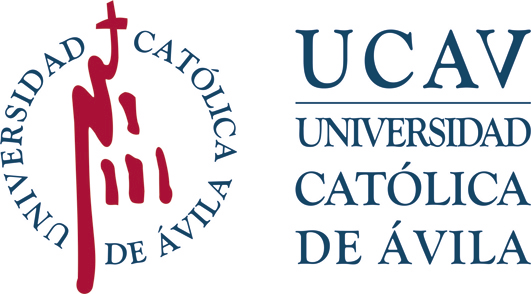 INSTANCIA: R-M   SOLICITUD DE  REAJUSTE DE MATRÍCULA PORRECONOCIMIENTO DE CRÉDITOS    UNIVERSIDAD CATÓLICA DE ÁVILAREGISTRO DE ALUMNOSENTRADA: …………………………….FECHA: ……………………..……...….CURSO ACADÉMICO PARA EL QUE REALIZA LA SOLICITUDINFORMACIÓN SOBRE REAJUSTE DE MATRÍCULA POR RECONOCIMIENTO DE CRÉDITOSINFORMACIÓN SOBRE REAJUSTE DE MATRÍCULA POR RECONOCIMIENTO DE CRÉDITOSInformación Guía del Estudiante Curso 23/24 Información Guía del Estudiante Curso 23/24 – Modificación de MatrículaInformación Guía del Estudiante Curso 23/24 Información Guía del Estudiante Curso 23/24 – Modificación de MatrículaIMPORTANTE: El reconocimiento de créditos puede afectar a las solicitudes de becas del curso académico actual y/o posterior. Para cualquier consulta puede contactar con: negociado.becas@ucavila.esDATOS PERSONALES DEL ESTUDIANTE DATOS PERSONALES DEL ESTUDIANTE DATOS PERSONALES DEL ESTUDIANTE NOMBRE Y APELLIDOS: NOMBRE Y APELLIDOS: NOMBRE Y APELLIDOS: Nº DNI/TIE/PASAPORTE: CORREO ELECTRÓNICO (Obligatorio): CORREO ELECTRÓNICO (Obligatorio): TELÉFONO MÓVIL (Obligatorio): TELÉFONO MÓVIL (Obligatorio): TELÉFONO FIJO: Antes de iniciar los trámites de esta solicitud recuerde que:Es responsabilidad del estudiante conocer la normativa reguladora de reconocimiento de créditos, recurso y reajuste de matrícula. Tiene la normativa a tu disposición en los anteriores enlaces web a la Guía del Estudiante de la UCAV.Debe tener presente que instar esta solicitud fuera de los plazos establecidos en la normativa será tramitada como una solicitud de matrícula y por tanto devengará unas tasas por cada una de las asignaturas modificadas.Esta solicitud puede afectar al importe total de su matrícula y por tanto a las cantidades que se cargarán en cuenta, por lo que una vez formalice esta solicitud e incorporado a su expediente lo solicitado, debe contactar con el Departamento de Administración y Gerencia de la UCAV para regularizar su situación económica.SOLICITUDSOLICITUDSOLICITUDSOLICITUDSOLICITUDSOLICITUDSOLICITUDSOLICITUDSOLICITUDSOLICITUDSOLICITUDSOLICITUDSOLICITUDSOLICITUDSOLICITUDSOLICITUDSOLICITUDSOLICITUDSOLICITUDSOLICITUDSOLICITUDSOLICITUDSOLICITUDSOLICITUDSOLICITUDSOLICITUDSOLICITUDQue como consecuencia de la resolución de reconocimiento de créditos que me ha sido comunicada, solicito reajustar la matrícula que he formalizado para el curso académico arriba indicado, en los siguientes términos:Que como consecuencia de la resolución de reconocimiento de créditos que me ha sido comunicada, solicito reajustar la matrícula que he formalizado para el curso académico arriba indicado, en los siguientes términos:Que como consecuencia de la resolución de reconocimiento de créditos que me ha sido comunicada, solicito reajustar la matrícula que he formalizado para el curso académico arriba indicado, en los siguientes términos:Que como consecuencia de la resolución de reconocimiento de créditos que me ha sido comunicada, solicito reajustar la matrícula que he formalizado para el curso académico arriba indicado, en los siguientes términos:Que como consecuencia de la resolución de reconocimiento de créditos que me ha sido comunicada, solicito reajustar la matrícula que he formalizado para el curso académico arriba indicado, en los siguientes términos:Que como consecuencia de la resolución de reconocimiento de créditos que me ha sido comunicada, solicito reajustar la matrícula que he formalizado para el curso académico arriba indicado, en los siguientes términos:Que como consecuencia de la resolución de reconocimiento de créditos que me ha sido comunicada, solicito reajustar la matrícula que he formalizado para el curso académico arriba indicado, en los siguientes términos:Que como consecuencia de la resolución de reconocimiento de créditos que me ha sido comunicada, solicito reajustar la matrícula que he formalizado para el curso académico arriba indicado, en los siguientes términos:Que como consecuencia de la resolución de reconocimiento de créditos que me ha sido comunicada, solicito reajustar la matrícula que he formalizado para el curso académico arriba indicado, en los siguientes términos:Que como consecuencia de la resolución de reconocimiento de créditos que me ha sido comunicada, solicito reajustar la matrícula que he formalizado para el curso académico arriba indicado, en los siguientes términos:Que como consecuencia de la resolución de reconocimiento de créditos que me ha sido comunicada, solicito reajustar la matrícula que he formalizado para el curso académico arriba indicado, en los siguientes términos:Que como consecuencia de la resolución de reconocimiento de créditos que me ha sido comunicada, solicito reajustar la matrícula que he formalizado para el curso académico arriba indicado, en los siguientes términos:Que como consecuencia de la resolución de reconocimiento de créditos que me ha sido comunicada, solicito reajustar la matrícula que he formalizado para el curso académico arriba indicado, en los siguientes términos:Que como consecuencia de la resolución de reconocimiento de créditos que me ha sido comunicada, solicito reajustar la matrícula que he formalizado para el curso académico arriba indicado, en los siguientes términos:Que como consecuencia de la resolución de reconocimiento de créditos que me ha sido comunicada, solicito reajustar la matrícula que he formalizado para el curso académico arriba indicado, en los siguientes términos:Que como consecuencia de la resolución de reconocimiento de créditos que me ha sido comunicada, solicito reajustar la matrícula que he formalizado para el curso académico arriba indicado, en los siguientes términos:Que como consecuencia de la resolución de reconocimiento de créditos que me ha sido comunicada, solicito reajustar la matrícula que he formalizado para el curso académico arriba indicado, en los siguientes términos:Que como consecuencia de la resolución de reconocimiento de créditos que me ha sido comunicada, solicito reajustar la matrícula que he formalizado para el curso académico arriba indicado, en los siguientes términos:Que como consecuencia de la resolución de reconocimiento de créditos que me ha sido comunicada, solicito reajustar la matrícula que he formalizado para el curso académico arriba indicado, en los siguientes términos:Que como consecuencia de la resolución de reconocimiento de créditos que me ha sido comunicada, solicito reajustar la matrícula que he formalizado para el curso académico arriba indicado, en los siguientes términos:Que como consecuencia de la resolución de reconocimiento de créditos que me ha sido comunicada, solicito reajustar la matrícula que he formalizado para el curso académico arriba indicado, en los siguientes términos:Que como consecuencia de la resolución de reconocimiento de créditos que me ha sido comunicada, solicito reajustar la matrícula que he formalizado para el curso académico arriba indicado, en los siguientes términos:Que como consecuencia de la resolución de reconocimiento de créditos que me ha sido comunicada, solicito reajustar la matrícula que he formalizado para el curso académico arriba indicado, en los siguientes términos:Que como consecuencia de la resolución de reconocimiento de créditos que me ha sido comunicada, solicito reajustar la matrícula que he formalizado para el curso académico arriba indicado, en los siguientes términos:Que como consecuencia de la resolución de reconocimiento de créditos que me ha sido comunicada, solicito reajustar la matrícula que he formalizado para el curso académico arriba indicado, en los siguientes términos:Que como consecuencia de la resolución de reconocimiento de créditos que me ha sido comunicada, solicito reajustar la matrícula que he formalizado para el curso académico arriba indicado, en los siguientes términos:Que como consecuencia de la resolución de reconocimiento de créditos que me ha sido comunicada, solicito reajustar la matrícula que he formalizado para el curso académico arriba indicado, en los siguientes términos: ANULAR MATRÍCULA EN LAS ASIGNATURAS O CRÉDITOS SIGUIENTES (eliminación de asignaturas o créditos que te han sido reconocidos y que constan en la matrícula) ANULAR MATRÍCULA EN LAS ASIGNATURAS O CRÉDITOS SIGUIENTES (eliminación de asignaturas o créditos que te han sido reconocidos y que constan en la matrícula) ANULAR MATRÍCULA EN LAS ASIGNATURAS O CRÉDITOS SIGUIENTES (eliminación de asignaturas o créditos que te han sido reconocidos y que constan en la matrícula) ANULAR MATRÍCULA EN LAS ASIGNATURAS O CRÉDITOS SIGUIENTES (eliminación de asignaturas o créditos que te han sido reconocidos y que constan en la matrícula) ANULAR MATRÍCULA EN LAS ASIGNATURAS O CRÉDITOS SIGUIENTES (eliminación de asignaturas o créditos que te han sido reconocidos y que constan en la matrícula) ANULAR MATRÍCULA EN LAS ASIGNATURAS O CRÉDITOS SIGUIENTES (eliminación de asignaturas o créditos que te han sido reconocidos y que constan en la matrícula) ANULAR MATRÍCULA EN LAS ASIGNATURAS O CRÉDITOS SIGUIENTES (eliminación de asignaturas o créditos que te han sido reconocidos y que constan en la matrícula) ANULAR MATRÍCULA EN LAS ASIGNATURAS O CRÉDITOS SIGUIENTES (eliminación de asignaturas o créditos que te han sido reconocidos y que constan en la matrícula) ANULAR MATRÍCULA EN LAS ASIGNATURAS O CRÉDITOS SIGUIENTES (eliminación de asignaturas o créditos que te han sido reconocidos y que constan en la matrícula) ANULAR MATRÍCULA EN LAS ASIGNATURAS O CRÉDITOS SIGUIENTES (eliminación de asignaturas o créditos que te han sido reconocidos y que constan en la matrícula) ANULAR MATRÍCULA EN LAS ASIGNATURAS O CRÉDITOS SIGUIENTES (eliminación de asignaturas o créditos que te han sido reconocidos y que constan en la matrícula) ANULAR MATRÍCULA EN LAS ASIGNATURAS O CRÉDITOS SIGUIENTES (eliminación de asignaturas o créditos que te han sido reconocidos y que constan en la matrícula) ANULAR MATRÍCULA EN LAS ASIGNATURAS O CRÉDITOS SIGUIENTES (eliminación de asignaturas o créditos que te han sido reconocidos y que constan en la matrícula) ANULAR MATRÍCULA EN LAS ASIGNATURAS O CRÉDITOS SIGUIENTES (eliminación de asignaturas o créditos que te han sido reconocidos y que constan en la matrícula) ANULAR MATRÍCULA EN LAS ASIGNATURAS O CRÉDITOS SIGUIENTES (eliminación de asignaturas o créditos que te han sido reconocidos y que constan en la matrícula) ANULAR MATRÍCULA EN LAS ASIGNATURAS O CRÉDITOS SIGUIENTES (eliminación de asignaturas o créditos que te han sido reconocidos y que constan en la matrícula) ANULAR MATRÍCULA EN LAS ASIGNATURAS O CRÉDITOS SIGUIENTES (eliminación de asignaturas o créditos que te han sido reconocidos y que constan en la matrícula) ANULAR MATRÍCULA EN LAS ASIGNATURAS O CRÉDITOS SIGUIENTES (eliminación de asignaturas o créditos que te han sido reconocidos y que constan en la matrícula) ANULAR MATRÍCULA EN LAS ASIGNATURAS O CRÉDITOS SIGUIENTES (eliminación de asignaturas o créditos que te han sido reconocidos y que constan en la matrícula) ANULAR MATRÍCULA EN LAS ASIGNATURAS O CRÉDITOS SIGUIENTES (eliminación de asignaturas o créditos que te han sido reconocidos y que constan en la matrícula) ANULAR MATRÍCULA EN LAS ASIGNATURAS O CRÉDITOS SIGUIENTES (eliminación de asignaturas o créditos que te han sido reconocidos y que constan en la matrícula) ANULAR MATRÍCULA EN LAS ASIGNATURAS O CRÉDITOS SIGUIENTES (eliminación de asignaturas o créditos que te han sido reconocidos y que constan en la matrícula) ANULAR MATRÍCULA EN LAS ASIGNATURAS O CRÉDITOS SIGUIENTES (eliminación de asignaturas o créditos que te han sido reconocidos y que constan en la matrícula) ANULAR MATRÍCULA EN LAS ASIGNATURAS O CRÉDITOS SIGUIENTES (eliminación de asignaturas o créditos que te han sido reconocidos y que constan en la matrícula) ANULAR MATRÍCULA EN LAS ASIGNATURAS O CRÉDITOS SIGUIENTES (eliminación de asignaturas o créditos que te han sido reconocidos y que constan en la matrícula) ANULAR MATRÍCULA EN LAS ASIGNATURAS O CRÉDITOS SIGUIENTES (eliminación de asignaturas o créditos que te han sido reconocidos y que constan en la matrícula) ANULAR MATRÍCULA EN LAS ASIGNATURAS O CRÉDITOS SIGUIENTES (eliminación de asignaturas o créditos que te han sido reconocidos y que constan en la matrícula)CÓDIGOCÓDIGOCÓDIGODENOMINACIÓN OFICIAL DE LA ASIGNATURADENOMINACIÓN OFICIAL DE LA ASIGNATURADENOMINACIÓN OFICIAL DE LA ASIGNATURADENOMINACIÓN OFICIAL DE LA ASIGNATURADENOMINACIÓN OFICIAL DE LA ASIGNATURADENOMINACIÓN OFICIAL DE LA ASIGNATURADENOMINACIÓN OFICIAL DE LA ASIGNATURADENOMINACIÓN OFICIAL DE LA ASIGNATURADENOMINACIÓN OFICIAL DE LA ASIGNATURADENOMINACIÓN OFICIAL DE LA ASIGNATURADENOMINACIÓN OFICIAL DE LA ASIGNATURADENOMINACIÓN OFICIAL DE LA ASIGNATURADENOMINACIÓN OFICIAL DE LA ASIGNATURADENOMINACIÓN OFICIAL DE LA ASIGNATURADENOMINACIÓN OFICIAL DE LA ASIGNATURADENOMINACIÓN OFICIAL DE LA ASIGNATURADENOMINACIÓN OFICIAL DE LA ASIGNATURADENOMINACIÓN OFICIAL DE LA ASIGNATURADENOMINACIÓN OFICIAL DE LA ASIGNATURADENOMINACIÓN OFICIAL DE LA ASIGNATURANº ECTSNº ECTSNº ECTSNº ECTS FORMALIZAR MATRÍCULA EN LAS ASIGNATURAS O CRÉDITOS SIGUIENTES (nuevas asignaturas o créditos que solicitas se incorporen en la matrícula del curso) FORMALIZAR MATRÍCULA EN LAS ASIGNATURAS O CRÉDITOS SIGUIENTES (nuevas asignaturas o créditos que solicitas se incorporen en la matrícula del curso) FORMALIZAR MATRÍCULA EN LAS ASIGNATURAS O CRÉDITOS SIGUIENTES (nuevas asignaturas o créditos que solicitas se incorporen en la matrícula del curso) FORMALIZAR MATRÍCULA EN LAS ASIGNATURAS O CRÉDITOS SIGUIENTES (nuevas asignaturas o créditos que solicitas se incorporen en la matrícula del curso) FORMALIZAR MATRÍCULA EN LAS ASIGNATURAS O CRÉDITOS SIGUIENTES (nuevas asignaturas o créditos que solicitas se incorporen en la matrícula del curso) FORMALIZAR MATRÍCULA EN LAS ASIGNATURAS O CRÉDITOS SIGUIENTES (nuevas asignaturas o créditos que solicitas se incorporen en la matrícula del curso) FORMALIZAR MATRÍCULA EN LAS ASIGNATURAS O CRÉDITOS SIGUIENTES (nuevas asignaturas o créditos que solicitas se incorporen en la matrícula del curso) FORMALIZAR MATRÍCULA EN LAS ASIGNATURAS O CRÉDITOS SIGUIENTES (nuevas asignaturas o créditos que solicitas se incorporen en la matrícula del curso) FORMALIZAR MATRÍCULA EN LAS ASIGNATURAS O CRÉDITOS SIGUIENTES (nuevas asignaturas o créditos que solicitas se incorporen en la matrícula del curso) FORMALIZAR MATRÍCULA EN LAS ASIGNATURAS O CRÉDITOS SIGUIENTES (nuevas asignaturas o créditos que solicitas se incorporen en la matrícula del curso) FORMALIZAR MATRÍCULA EN LAS ASIGNATURAS O CRÉDITOS SIGUIENTES (nuevas asignaturas o créditos que solicitas se incorporen en la matrícula del curso) FORMALIZAR MATRÍCULA EN LAS ASIGNATURAS O CRÉDITOS SIGUIENTES (nuevas asignaturas o créditos que solicitas se incorporen en la matrícula del curso) FORMALIZAR MATRÍCULA EN LAS ASIGNATURAS O CRÉDITOS SIGUIENTES (nuevas asignaturas o créditos que solicitas se incorporen en la matrícula del curso) FORMALIZAR MATRÍCULA EN LAS ASIGNATURAS O CRÉDITOS SIGUIENTES (nuevas asignaturas o créditos que solicitas se incorporen en la matrícula del curso) FORMALIZAR MATRÍCULA EN LAS ASIGNATURAS O CRÉDITOS SIGUIENTES (nuevas asignaturas o créditos que solicitas se incorporen en la matrícula del curso) FORMALIZAR MATRÍCULA EN LAS ASIGNATURAS O CRÉDITOS SIGUIENTES (nuevas asignaturas o créditos que solicitas se incorporen en la matrícula del curso) FORMALIZAR MATRÍCULA EN LAS ASIGNATURAS O CRÉDITOS SIGUIENTES (nuevas asignaturas o créditos que solicitas se incorporen en la matrícula del curso) FORMALIZAR MATRÍCULA EN LAS ASIGNATURAS O CRÉDITOS SIGUIENTES (nuevas asignaturas o créditos que solicitas se incorporen en la matrícula del curso) FORMALIZAR MATRÍCULA EN LAS ASIGNATURAS O CRÉDITOS SIGUIENTES (nuevas asignaturas o créditos que solicitas se incorporen en la matrícula del curso) FORMALIZAR MATRÍCULA EN LAS ASIGNATURAS O CRÉDITOS SIGUIENTES (nuevas asignaturas o créditos que solicitas se incorporen en la matrícula del curso) FORMALIZAR MATRÍCULA EN LAS ASIGNATURAS O CRÉDITOS SIGUIENTES (nuevas asignaturas o créditos que solicitas se incorporen en la matrícula del curso) FORMALIZAR MATRÍCULA EN LAS ASIGNATURAS O CRÉDITOS SIGUIENTES (nuevas asignaturas o créditos que solicitas se incorporen en la matrícula del curso) FORMALIZAR MATRÍCULA EN LAS ASIGNATURAS O CRÉDITOS SIGUIENTES (nuevas asignaturas o créditos que solicitas se incorporen en la matrícula del curso) FORMALIZAR MATRÍCULA EN LAS ASIGNATURAS O CRÉDITOS SIGUIENTES (nuevas asignaturas o créditos que solicitas se incorporen en la matrícula del curso) FORMALIZAR MATRÍCULA EN LAS ASIGNATURAS O CRÉDITOS SIGUIENTES (nuevas asignaturas o créditos que solicitas se incorporen en la matrícula del curso) FORMALIZAR MATRÍCULA EN LAS ASIGNATURAS O CRÉDITOS SIGUIENTES (nuevas asignaturas o créditos que solicitas se incorporen en la matrícula del curso) FORMALIZAR MATRÍCULA EN LAS ASIGNATURAS O CRÉDITOS SIGUIENTES (nuevas asignaturas o créditos que solicitas se incorporen en la matrícula del curso)CÓDIGOCÓDIGOCÓDIGODENOMINACIÓN OFICIAL DE LA ASIGNATURADENOMINACIÓN OFICIAL DE LA ASIGNATURADENOMINACIÓN OFICIAL DE LA ASIGNATURADENOMINACIÓN OFICIAL DE LA ASIGNATURADENOMINACIÓN OFICIAL DE LA ASIGNATURADENOMINACIÓN OFICIAL DE LA ASIGNATURADENOMINACIÓN OFICIAL DE LA ASIGNATURADENOMINACIÓN OFICIAL DE LA ASIGNATURADENOMINACIÓN OFICIAL DE LA ASIGNATURADENOMINACIÓN OFICIAL DE LA ASIGNATURADENOMINACIÓN OFICIAL DE LA ASIGNATURADENOMINACIÓN OFICIAL DE LA ASIGNATURADENOMINACIÓN OFICIAL DE LA ASIGNATURADENOMINACIÓN OFICIAL DE LA ASIGNATURADENOMINACIÓN OFICIAL DE LA ASIGNATURADENOMINACIÓN OFICIAL DE LA ASIGNATURADENOMINACIÓN OFICIAL DE LA ASIGNATURADENOMINACIÓN OFICIAL DE LA ASIGNATURADENOMINACIÓN OFICIAL DE LA ASIGNATURADENOMINACIÓN OFICIAL DE LA ASIGNATURANº ECTSNº ECTSNº ECTSNº ECTSEn el supuesto de que al reajustar mi matrícula resulte un saldo a mi favor, solicito sea ingresado en la siguiente cuenta bancaria (Por favor consigne número de cuenta-IBAN):En el supuesto de que al reajustar mi matrícula resulte un saldo a mi favor, solicito sea ingresado en la siguiente cuenta bancaria (Por favor consigne número de cuenta-IBAN):En el supuesto de que al reajustar mi matrícula resulte un saldo a mi favor, solicito sea ingresado en la siguiente cuenta bancaria (Por favor consigne número de cuenta-IBAN):En el supuesto de que al reajustar mi matrícula resulte un saldo a mi favor, solicito sea ingresado en la siguiente cuenta bancaria (Por favor consigne número de cuenta-IBAN):En el supuesto de que al reajustar mi matrícula resulte un saldo a mi favor, solicito sea ingresado en la siguiente cuenta bancaria (Por favor consigne número de cuenta-IBAN):En el supuesto de que al reajustar mi matrícula resulte un saldo a mi favor, solicito sea ingresado en la siguiente cuenta bancaria (Por favor consigne número de cuenta-IBAN):En el supuesto de que al reajustar mi matrícula resulte un saldo a mi favor, solicito sea ingresado en la siguiente cuenta bancaria (Por favor consigne número de cuenta-IBAN):En el supuesto de que al reajustar mi matrícula resulte un saldo a mi favor, solicito sea ingresado en la siguiente cuenta bancaria (Por favor consigne número de cuenta-IBAN):En el supuesto de que al reajustar mi matrícula resulte un saldo a mi favor, solicito sea ingresado en la siguiente cuenta bancaria (Por favor consigne número de cuenta-IBAN):En el supuesto de que al reajustar mi matrícula resulte un saldo a mi favor, solicito sea ingresado en la siguiente cuenta bancaria (Por favor consigne número de cuenta-IBAN):En el supuesto de que al reajustar mi matrícula resulte un saldo a mi favor, solicito sea ingresado en la siguiente cuenta bancaria (Por favor consigne número de cuenta-IBAN):En el supuesto de que al reajustar mi matrícula resulte un saldo a mi favor, solicito sea ingresado en la siguiente cuenta bancaria (Por favor consigne número de cuenta-IBAN):En el supuesto de que al reajustar mi matrícula resulte un saldo a mi favor, solicito sea ingresado en la siguiente cuenta bancaria (Por favor consigne número de cuenta-IBAN):En el supuesto de que al reajustar mi matrícula resulte un saldo a mi favor, solicito sea ingresado en la siguiente cuenta bancaria (Por favor consigne número de cuenta-IBAN):En el supuesto de que al reajustar mi matrícula resulte un saldo a mi favor, solicito sea ingresado en la siguiente cuenta bancaria (Por favor consigne número de cuenta-IBAN):En el supuesto de que al reajustar mi matrícula resulte un saldo a mi favor, solicito sea ingresado en la siguiente cuenta bancaria (Por favor consigne número de cuenta-IBAN):En el supuesto de que al reajustar mi matrícula resulte un saldo a mi favor, solicito sea ingresado en la siguiente cuenta bancaria (Por favor consigne número de cuenta-IBAN):En el supuesto de que al reajustar mi matrícula resulte un saldo a mi favor, solicito sea ingresado en la siguiente cuenta bancaria (Por favor consigne número de cuenta-IBAN):En el supuesto de que al reajustar mi matrícula resulte un saldo a mi favor, solicito sea ingresado en la siguiente cuenta bancaria (Por favor consigne número de cuenta-IBAN):En el supuesto de que al reajustar mi matrícula resulte un saldo a mi favor, solicito sea ingresado en la siguiente cuenta bancaria (Por favor consigne número de cuenta-IBAN):En el supuesto de que al reajustar mi matrícula resulte un saldo a mi favor, solicito sea ingresado en la siguiente cuenta bancaria (Por favor consigne número de cuenta-IBAN):En el supuesto de que al reajustar mi matrícula resulte un saldo a mi favor, solicito sea ingresado en la siguiente cuenta bancaria (Por favor consigne número de cuenta-IBAN):En el supuesto de que al reajustar mi matrícula resulte un saldo a mi favor, solicito sea ingresado en la siguiente cuenta bancaria (Por favor consigne número de cuenta-IBAN):En el supuesto de que al reajustar mi matrícula resulte un saldo a mi favor, solicito sea ingresado en la siguiente cuenta bancaria (Por favor consigne número de cuenta-IBAN):En el supuesto de que al reajustar mi matrícula resulte un saldo a mi favor, solicito sea ingresado en la siguiente cuenta bancaria (Por favor consigne número de cuenta-IBAN):En el supuesto de que al reajustar mi matrícula resulte un saldo a mi favor, solicito sea ingresado en la siguiente cuenta bancaria (Por favor consigne número de cuenta-IBAN):En el supuesto de que al reajustar mi matrícula resulte un saldo a mi favor, solicito sea ingresado en la siguiente cuenta bancaria (Por favor consigne número de cuenta-IBAN):Leído y conforme,Firma del estudiante (firma digital/electrónica u ológrafa y escaneada)Fecha: Firma del estudiante (firma digital/electrónica u ológrafa y escaneada)Protección de datos. Los datos personales recogidos en este impreso serán incorporados y tratados, con destino y uso exclusivamente administrativo, académico y para hacerle llegar información sobre las actividades de la Universidad Católica Santa Teresa de Jesús de Ávila (UCAV). Dispone de más información sobre la política de protección de datos personales de la UCAV y sobre cómo ejercitar los derechos de acceso, rectificación, supresión, limitación, oposición o portabilidad en https://www.ucavila.es/PoliticaPrivacidad.pdfProtección de datos. Los datos personales recogidos en este impreso serán incorporados y tratados, con destino y uso exclusivamente administrativo, académico y para hacerle llegar información sobre las actividades de la Universidad Católica Santa Teresa de Jesús de Ávila (UCAV). Dispone de más información sobre la política de protección de datos personales de la UCAV y sobre cómo ejercitar los derechos de acceso, rectificación, supresión, limitación, oposición o portabilidad en https://www.ucavila.es/PoliticaPrivacidad.pdf